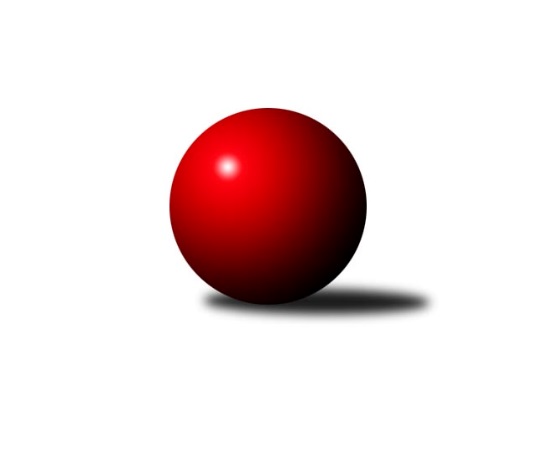 Č.23Ročník 2017/2018	24.3.2018Nejlepšího výkonu v tomto kole: 2634 dosáhlo družstvo: TJ Gumárny ZubříZlínský krajský přebor 2017/2018Výsledky 23. kolaSouhrnný přehled výsledků:TJ Sokol Machová B	- TJ Valašské Meziříčí C	5:3	2524:2461	8.0:4.0	23.3.TJ Bojkovice Krons	- TJ Gumárny Zubří	4:4	2625:2634	6.0:6.0	23.3.TJ Kelč	- TJ Spartak Hluk	6:2	2330:2254	8.0:4.0	23.3.Kuželkářský klub Kroměříž	- TJ Slavia Kroměříž	3:5	2484:2494	6.5:5.5	23.3.VKK Vsetín B	- KC Zlín C	2:6	2571:2581	6.0:6.0	23.3.KK Camo Slavičín	- Sport centrum Bylnice	2:6	2432:2445	4.0:8.0	24.3.Tabulka družstev:	1.	TJ Slavia Kroměříž	21	16	1	4	109.5 : 58.5 	150.5 : 101.5 	 2518	33	2.	TJ Kelč	21	14	1	6	98.5 : 69.5 	133.0 : 119.0 	 2481	29	3.	TJ Gumárny Zubří	21	13	2	6	103.5 : 64.5 	147.5 : 104.5 	 2523	28	4.	TJ Bojkovice Krons	21	12	2	7	101.0 : 67.0 	137.5 : 114.5 	 2526	26	5.	VKK Vsetín C	21	12	2	7	91.0 : 77.0 	135.5 : 116.5 	 2484	26	6.	KC Zlín C	22	11	3	8	95.5 : 80.5 	133.0 : 131.0 	 2448	25	7.	VKK Vsetín B	21	11	0	10	79.5 : 88.5 	117.0 : 135.0 	 2479	22	8.	KK Camo Slavičín	21	9	2	10	83.5 : 84.5 	122.5 : 129.5 	 2499	20	9.	Sport centrum Bylnice	21	9	0	12	80.0 : 88.0 	121.5 : 130.5 	 2473	18	10.	Kuželkářský klub Kroměříž	22	8	2	12	79.5 : 96.5 	135.5 : 128.5 	 2460	18	11.	TJ Sokol Machová B	21	8	1	12	73.0 : 95.0 	120.0 : 132.0 	 2483	17	12.	TJ Valašské Meziříčí C	21	3	2	16	57.5 : 110.5 	106.0 : 146.0 	 2447	8	13.	TJ Spartak Hluk	22	2	2	18	52.0 : 124.0 	96.5 : 167.5 	 2366	6Podrobné výsledky kola:	 TJ Sokol Machová B	2524	5:3	2461	TJ Valašské Meziříčí C	Bohumil Fryštacký	 	 209 	 207 		416 	 0:2 	 426 	 	216 	 210		Milan Bělohlávek	Jiří Fryštacký	 	 167 	 234 		401 	 1:1 	 431 	 	201 	 230		Petr Jandík	Radek Husek	 	 215 	 214 		429 	 2:0 	 370 	 	177 	 193		Jiří Satinský	Lukáš Michalík	 	 205 	 231 		436 	 2:0 	 391 	 	193 	 198		Jiří Pavlík	Jiří Michalík	 	 216 	 231 		447 	 2:0 	 427 	 	213 	 214		Pavel Milo	Kateřina Fryštácká	 	 212 	 183 		395 	 1:1 	 416 	 	200 	 216		Miloslav Plesníkrozhodčí: Nejlepší výkon utkání: 447 - Jiří Michalík	 TJ Bojkovice Krons	2625	4:4	2634	TJ Gumárny Zubří	Martin Hradský	 	 233 	 228 		461 	 2:0 	 429 	 	223 	 206		Jaroslav Jurka	Ludmila Mifková	 	 231 	 200 		431 	 1:1 	 429 	 	202 	 227		Robert Jurajda	Adam Kalina	 	 209 	 196 		405 	 0:2 	 471 	 	262 	 209		Jaroslav Adam	Jana Jiříčková	 	 223 	 221 		444 	 1:1 	 425 	 	224 	 201		Libor Vančura	Petr Bařinka	 	 224 	 210 		434 	 1:1 	 427 	 	210 	 217		Miroslav Macháček	Jiří Kafka	 	 212 	 238 		450 	 1:1 	 453 	 	233 	 220		Radek Vetyškarozhodčí: Nejlepší výkon utkání: 471 - Jaroslav Adam	 TJ Kelč	2330	6:2	2254	TJ Spartak Hluk	Pavel Chvatík	 	 210 	 203 		413 	 2:0 	 349 	 	169 	 180		Eva Kyseláková	Antonín Plesník	 	 160 	 196 		356 	 1:1 	 351 	 	176 	 175		Alena Kočířová	Jan Mlčák	 	 164 	 183 		347 	 0:2 	 409 	 	206 	 203		Ludvík Jurásek	Miroslav Pavelka	 	 195 	 218 		413 	 1:1 	 417 	 	201 	 216		Zdenek Kocir	Tomáš Vybíral	 	 197 	 204 		401 	 2:0 	 384 	 	192 	 192		Jiří Pospíšil	Marie Pavelková	 	 191 	 209 		400 	 2:0 	 344 	 	168 	 176		Tomáš Indrarozhodčí: Nejlepší výkon utkání: 417 - Zdenek Kocir	 Kuželkářský klub Kroměříž	2484	3:5	2494	TJ Slavia Kroměříž	Radek Ingr	 	 213 	 212 		425 	 2:0 	 372 	 	185 	 187		Milan Skopal	Pavel Vyskočil	 	 163 	 209 		372 	 1:1 	 424 	 	220 	 204		Libor Petráš	Lenka Haboňová	 	 241 	 191 		432 	 1.5:0.5 	 403 	 	212 	 191		Miroslav Macega	Petr Boček	 	 239 	 224 		463 	 2:0 	 402 	 	233 	 169		Zdeněk Drlík	František Nedopil	 	 204 	 178 		382 	 0:2 	 471 	 	248 	 223		Tomáš Kuchta	Daniel Mach	 	 215 	 195 		410 	 0:2 	 422 	 	220 	 202		Jiří Tesařrozhodčí: Nejlepší výkon utkání: 471 - Tomáš Kuchta	 VKK Vsetín B	2571	2:6	2581	KC Zlín C	Břetislav Adamec	 	 235 	 230 		465 	 2:0 	 434 	 	219 	 215		Pavla Žádníková	Eva Oriňáková	 	 203 	 190 		393 	 0:2 	 426 	 	204 	 222		Jaroslav Trochta	Vlastimil Struhař	 	 216 	 212 		428 	 1:1 	 431 	 	228 	 203		Pavel Struhař	Radim Metelka	 	 241 	 204 		445 	 2:0 	 412 	 	214 	 198		Petra Šustková	Vlastimil Kancner	 	 220 	 198 		418 	 0:2 	 440 	 	235 	 205		Martin Čaněk	Petr Dvořáček	 	 202 	 220 		422 	 1:1 	 438 	 	223 	 215		Miroslav Polášekrozhodčí: Nejlepší výkon utkání: 465 - Břetislav Adamec	 KK Camo Slavičín	2432	2:6	2445	Sport centrum Bylnice	Petr Hanousek	 	 196 	 193 		389 	 0:2 	 411 	 	203 	 208		Vladimír Pecl	Zdeněk Gajda	 	 227 	 209 		436 	 2:0 	 365 	 	158 	 207		Stanislav Horečný	Rudolf Fojtík	 	 212 	 184 		396 	 0:2 	 431 	 	224 	 207		Josef Bařinka	Petr Trefil	 	 207 	 216 		423 	 1:1 	 418 	 	217 	 201		Alois Beňo	Josef Číž	 	 200 	 190 		390 	 0:2 	 420 	 	206 	 214		Lubomír Zábel	Robert Řihák	 	 190 	 208 		398 	 1:1 	 400 	 	177 	 223		Ondřej Masařrozhodčí: Nejlepší výkon utkání: 436 - Zdeněk GajdaPořadí jednotlivců:	jméno hráče	družstvo	celkem	plné	dorážka	chyby	poměr kuž.	Maximum	1.	Pavel Chvatík 	TJ Kelč	450.21	298.7	151.5	3.9	9/10	(490)	2.	Jiří Kafka 	TJ Bojkovice Krons	440.30	298.2	142.1	4.1	7/9	(473)	3.	Pavlína Radílková 	VKK Vsetín C	437.47	299.7	137.8	5.2	10/10	(483)	4.	Kateřina Fryštácká 	TJ Sokol Machová B	436.24	300.3	135.9	6.1	11/11	(480)	5.	Miroslav Kubík 	VKK Vsetín B	435.07	299.2	135.9	6.8	8/10	(469)	6.	Jiří Tesař 	TJ Slavia Kroměříž	434.15	299.6	134.5	5.3	10/10	(499)	7.	Petr Bařinka 	TJ Bojkovice Krons	432.44	297.3	135.2	5.3	8/9	(475)	8.	Radek Vetyška 	TJ Gumárny Zubří	431.57	295.5	136.1	4.6	9/9	(484)	9.	Alois Beňo 	Sport centrum Bylnice	429.08	295.0	134.1	6.4	9/9	(478)	10.	Zdeněk Gajda 	KK Camo Slavičín	429.00	290.7	138.3	4.6	8/8	(497)	11.	Jana Jiříčková 	TJ Bojkovice Krons	428.52	292.0	136.5	5.6	7/9	(481)	12.	Tomáš Kuchta 	TJ Slavia Kroměříž	427.77	296.1	131.6	6.9	9/10	(471)	13.	Tomáš Vybíral 	TJ Kelč	427.50	297.3	130.2	7.5	10/10	(497)	14.	Libor Petráš 	TJ Slavia Kroměříž	426.27	293.4	132.8	5.1	10/10	(467)	15.	Jiří Zimek 	TJ Bojkovice Krons	425.40	296.3	129.1	6.5	7/9	(461)	16.	Miroslav Macháček 	TJ Gumárny Zubří	424.25	294.2	130.1	5.4	9/9	(458)	17.	Erik Jadavan 	KK Camo Slavičín	424.02	291.3	132.7	5.1	7/8	(461)	18.	Josef Číž 	KK Camo Slavičín	423.94	288.7	135.2	5.6	6/8	(466)	19.	Petr Boček 	Kuželkářský klub Kroměříž	423.77	297.7	126.1	7.4	10/11	(474)	20.	Zuzana Slovenčíková 	KC Zlín C	423.03	290.8	132.2	5.6	9/11	(459)	21.	Pavel Milo 	TJ Valašské Meziříčí C	421.91	292.5	129.4	6.2	11/11	(476)	22.	Ota Adámek 	TJ Gumárny Zubří	421.25	293.5	127.8	7.5	8/9	(446)	23.	Jaroslav Adam 	TJ Gumárny Zubří	421.20	290.0	131.2	7.0	6/9	(471)	24.	Lenka Haboňová 	Kuželkářský klub Kroměříž	420.99	287.9	133.1	6.1	11/11	(482)	25.	Lumír Navrátil 	TJ Bojkovice Krons	420.67	288.6	132.1	5.1	9/9	(451)	26.	Daniel Mach 	Kuželkářský klub Kroměříž	420.41	296.6	123.8	8.9	11/11	(486)	27.	Josef Bařinka 	Sport centrum Bylnice	420.05	290.1	129.9	6.4	9/9	(466)	28.	Lubomír Zábel 	Sport centrum Bylnice	419.97	288.5	131.4	6.3	9/9	(473)	29.	Radek Rak 	KK Camo Slavičín	419.96	291.0	129.0	5.4	7/8	(458)	30.	Jiří Fryštacký 	TJ Sokol Machová B	419.95	287.4	132.5	8.5	11/11	(478)	31.	Radek Ingr 	Kuželkářský klub Kroměříž	419.88	292.9	127.0	6.5	11/11	(466)	32.	Vlastimil Kancner 	VKK Vsetín B	419.86	285.3	134.5	5.8	9/10	(478)	33.	Petr Dvořáček 	VKK Vsetín B	419.53	295.3	124.3	6.7	10/10	(473)	34.	Miloslav Plesník 	TJ Valašské Meziříčí C	418.99	292.0	127.0	4.8	8/11	(477)	35.	Zdenek Kocir 	TJ Spartak Hluk	416.62	290.1	126.5	8.0	10/11	(458)	36.	Zdeněk Drlík 	TJ Slavia Kroměříž	415.39	290.2	125.2	8.4	9/10	(449)	37.	Ludmila Mifková 	TJ Bojkovice Krons	414.90	286.3	128.6	6.5	8/9	(462)	38.	Robert Řihák 	KK Camo Slavičín	413.25	284.0	129.3	6.8	7/8	(446)	39.	Miroslav Kašík 	VKK Vsetín C	413.22	289.1	124.1	5.8	10/10	(459)	40.	Libor Vančura 	TJ Gumárny Zubří	413.00	288.4	124.6	5.4	8/9	(453)	41.	Ludvík Jurásek 	TJ Spartak Hluk	412.83	285.3	127.5	6.8	11/11	(457)	42.	Martin Hradský 	TJ Bojkovice Krons	412.80	288.2	124.6	9.4	7/9	(497)	43.	Pavel Struhař 	KC Zlín C	412.79	287.5	125.3	7.0	9/11	(446)	44.	Antonín Plesník 	TJ Kelč	412.49	285.8	126.6	7.3	10/10	(488)	45.	Martin Kovács 	VKK Vsetín C	412.12	294.1	118.0	8.1	10/10	(456)	46.	Martin Jasný 	VKK Vsetín B	411.89	283.5	128.4	7.4	9/10	(468)	47.	Petr Jandík 	TJ Valašské Meziříčí C	411.70	287.0	124.7	7.5	10/11	(458)	48.	Ondřej Kelíšek 	TJ Spartak Hluk	411.54	289.1	122.4	7.5	9/11	(455)	49.	Martin Růžička 	TJ Slavia Kroměříž	411.17	289.1	122.0	8.4	9/10	(441)	50.	Miroslav Viktorin 	VKK Vsetín B	409.43	292.5	116.9	9.9	7/10	(458)	51.	Jaroslav Trochta 	KC Zlín C	408.79	286.9	121.9	8.5	10/11	(459)	52.	Bohumil Fryštacký 	TJ Sokol Machová B	408.49	291.1	117.4	8.1	10/11	(456)	53.	Vladimír Pecl 	Sport centrum Bylnice	407.05	284.6	122.5	6.9	9/9	(470)	54.	Miroslav Polášek 	KC Zlín C	405.04	285.0	120.0	8.5	9/11	(454)	55.	Lukáš Michalík 	TJ Sokol Machová B	404.28	285.1	119.2	8.2	9/11	(450)	56.	Pavla Žádníková 	KC Zlín C	403.60	283.8	119.8	6.4	8/11	(434)	57.	Miroslav Ševeček 	TJ Sokol Machová B	403.58	290.4	113.2	11.4	8/11	(426)	58.	Jiří Pospíšil 	TJ Spartak Hluk	403.16	284.3	118.8	5.8	8/11	(440)	59.	Antonín Pitrun 	TJ Kelč	400.27	279.7	120.6	7.6	8/10	(437)	60.	Stanislav Horečný 	Sport centrum Bylnice	399.15	279.6	119.5	9.0	8/9	(438)	61.	Miroslav Pavelka 	TJ Kelč	398.56	278.3	120.2	7.8	10/10	(463)	62.	Petr Spurný 	VKK Vsetín C	397.44	278.2	119.2	8.5	9/10	(456)	63.	Josef Gassmann 	TJ Kelč	396.90	283.9	113.0	13.4	8/10	(469)	64.	Ondřej Masař 	Sport centrum Bylnice	395.76	276.9	118.8	9.0	9/9	(446)	65.	Pavel Vyskočil 	Kuželkářský klub Kroměříž	392.92	284.0	108.9	12.2	10/11	(445)	66.	Ivana Bartošová 	KK Camo Slavičín	381.48	279.4	102.1	11.6	6/8	(462)		Martin Kuropata 	TJ Gumárny Zubří	479.00	326.0	153.0	4.0	1/9	(479)		Lucie Oriňáková 	VKK Vsetín B	464.00	294.0	170.0	2.0	2/10	(464)		Eliška Hrančíková 	TJ Sokol Machová B	464.00	319.0	145.0	3.0	1/11	(464)		Petra Oriňáková 	VKK Vsetín B	457.00	305.4	151.6	3.0	1/10	(492)		Richard Ťulpa 	KK Camo Slavičín	453.00	314.0	139.0	5.0	1/8	(453)		Ondřej Fojtík 	KK Camo Slavičín	447.50	310.0	137.5	5.5	2/8	(459)		Tomáš Kejík 	Kuželkářský klub Kroměříž	447.17	298.8	148.3	3.5	3/11	(461)		Karel Navrátil 	VKK Vsetín B	445.00	293.0	152.0	4.0	1/10	(445)		Martin Čaněk 	KC Zlín C	440.00	288.0	152.0	2.0	1/11	(440)		Ladislav Strnad 	Sport centrum Bylnice	439.33	299.3	140.0	4.3	1/9	(463)		Michaela Bagári 	VKK Vsetín C	437.14	291.2	145.9	3.6	6/10	(470)		Břetislav Adamec 	VKK Vsetín B	432.07	289.0	143.1	5.1	5/10	(478)		Milan Bělohlávek 	TJ Valašské Meziříčí C	426.00	303.0	123.0	6.0	1/11	(426)		Lukáš Trochta 	KC Zlín C	425.30	285.0	140.3	6.5	7/11	(487)		Radek Husek 	TJ Sokol Machová B	424.43	292.9	131.5	7.0	7/11	(468)		Jiří Janošek 	TJ Kelč	424.00	296.5	127.5	8.0	1/10	(426)		Roman Janošek 	TJ Gumárny Zubří	421.40	291.3	130.1	8.1	5/9	(450)		Eva Oriňáková 	VKK Vsetín C	420.00	292.0	128.0	6.0	1/10	(447)		Robert Jurajda 	TJ Gumárny Zubří	419.00	294.0	125.0	5.5	2/9	(429)		Milan Klanica 	TJ Valašské Meziříčí C	418.88	293.8	125.1	7.5	6/11	(488)		Lubomír Krupa 	TJ Gumárny Zubří	418.20	287.8	130.4	5.3	5/9	(454)		Terezie Bátlová 	VKK Vsetín C	418.00	298.0	120.0	7.0	1/10	(418)		Kateřina Ondrouchová 	TJ Slavia Kroměříž	416.83	289.2	127.6	7.6	6/10	(446)		Jiří Michalík 	TJ Sokol Machová B	416.38	303.4	112.9	8.0	4/11	(462)		Karel Kabela 	KK Camo Slavičín	415.50	276.0	139.5	5.0	1/8	(431)		Michal Trochta 	VKK Vsetín C	414.33	279.0	135.3	5.3	3/10	(429)		Petr Peléšek 	KK Camo Slavičín	414.00	284.0	130.0	7.0	1/8	(414)		Lucie Hanzelová 	VKK Vsetín C	414.00	317.0	97.0	14.0	1/10	(414)		Leoš Hamrlíček 	TJ Sokol Machová B	413.50	286.9	126.6	8.7	4/11	(447)		Jaroslav Cabák 	TJ Valašské Meziříčí C	413.50	288.0	125.5	6.5	2/11	(414)		Petra Šustková 	KC Zlín C	412.00	287.0	125.0	7.0	1/11	(412)		Michal Ondrušek 	TJ Bojkovice Krons	412.00	297.0	115.0	8.5	2/9	(413)		Lumír Navrátil 	TJ Bojkovice Krons	411.00	285.0	126.0	5.0	1/9	(411)		Ondřej Pitrun 	TJ Kelč	410.25	287.0	123.3	6.8	2/10	(424)		Marie Pavelková 	TJ Kelč	410.00	277.5	132.5	7.5	1/10	(420)		Pavel Polišenský 	TJ Slavia Kroměříž	408.44	284.4	124.1	7.0	5/10	(436)		Radim Metelka 	VKK Vsetín B	408.00	296.5	111.5	7.0	2/10	(445)		Rudolf Fojtík 	KK Camo Slavičín	407.50	271.5	136.0	6.5	1/8	(419)		Jaroslav Jurka 	TJ Gumárny Zubří	407.50	285.8	121.8	7.5	2/9	(429)		Aneta Spurná 	VKK Vsetín C	404.83	294.3	110.5	9.3	2/10	(419)		Jaroslav Slováček 	Sport centrum Bylnice	404.50	298.5	106.0	11.0	2/9	(415)		Miroslav Macega 	TJ Slavia Kroměříž	404.00	282.8	121.3	8.0	4/10	(428)		Jaroslava Juřicová 	TJ Valašské Meziříčí C	403.67	277.0	126.7	7.7	6/11	(446)		Jaroslav Fojtů 	VKK Vsetín C	403.18	287.1	116.0	8.6	4/10	(459)		Josef Konvičný 	TJ Valašské Meziříčí C	402.68	282.3	120.4	7.6	6/11	(450)		Petr Mňačko 	KC Zlín C	402.33	282.1	120.3	9.2	4/11	(449)		Zdeněk Chvatík 	TJ Kelč	401.75	283.3	118.5	9.0	4/10	(413)		Petr Trefil 	KK Camo Slavičín	401.40	288.7	112.7	10.4	5/8	(439)		František Nedopil 	Kuželkářský klub Kroměříž	401.33	279.7	121.7	9.0	1/11	(420)		Oldřich Křen 	Kuželkářský klub Kroměříž	401.00	285.0	116.0	9.0	1/11	(401)		Michaela Matlachová 	KC Zlín C	399.78	287.6	112.1	8.9	6/11	(459)		Jiří Pavlík 	TJ Valašské Meziříčí C	399.49	278.7	120.8	9.7	7/11	(427)		Jaroslav Pavlát 	TJ Gumárny Zubří	398.67	287.3	111.3	7.3	1/9	(409)		Milan Skopal 	TJ Slavia Kroměříž	397.50	278.5	119.0	7.5	2/10	(423)		Adam Kalina 	TJ Bojkovice Krons	397.17	281.0	116.2	10.0	3/9	(420)		Stanislav Poledňák 	Kuželkářský klub Kroměříž	395.40	276.2	119.2	10.2	3/11	(432)		Jaroslav Pavlík 	Kuželkářský klub Kroměříž	394.50	275.4	119.1	8.0	2/11	(417)		Jaroslav Zajíček 	TJ Valašské Meziříčí C	394.37	274.7	119.6	8.3	7/11	(435)		Vlastimil Struhař 	VKK Vsetín B	394.03	277.3	116.7	8.9	6/10	(436)		Samuel Kliment 	KC Zlín C	393.19	278.3	114.9	8.9	4/11	(432)		Tomáš Adamec 	VKK Vsetín B	392.95	276.6	116.4	7.9	4/10	(422)		Radim Krupa 	TJ Gumárny Zubří	392.78	281.9	110.9	10.9	3/9	(421)		Miroslav Plášek 	VKK Vsetín C	392.00	277.8	114.2	9.3	3/10	(415)		Josef Šturma 	TJ Gumárny Zubří	390.17	281.8	108.3	11.8	3/9	(422)		Petr Hanousek 	KK Camo Slavičín	389.00	263.0	126.0	4.0	1/8	(389)		Jiří Satinský 	TJ Valašské Meziříčí C	388.67	278.7	110.0	10.0	3/11	(437)		Tomáš Náplava 	Kuželkářský klub Kroměříž	386.00	271.5	114.5	12.0	2/11	(387)		Tomáš Havlíček 	VKK Vsetín C	384.17	286.4	97.8	12.5	3/10	(439)		Josef Vaculík 	Kuželkářský klub Kroměříž	383.00	280.3	102.7	12.0	3/11	(391)		Marcela Josefíková 	TJ Spartak Hluk	382.89	277.7	105.2	14.1	3/11	(412)		Marie Hnilicová 	KC Zlín C	381.00	276.0	105.0	11.0	1/11	(381)		Eva Kyseláková 	TJ Spartak Hluk	380.00	272.9	107.1	10.9	5/11	(440)		Vladimír Čech 	KC Zlín C	378.50	270.0	108.5	10.5	2/11	(384)		Jiří Dolák 	VKK Vsetín B	377.50	278.0	99.5	13.3	4/10	(391)		Alena Kočířová 	TJ Spartak Hluk	376.17	278.2	98.0	12.8	7/11	(418)		Martina Odehnalová 	TJ Spartak Hluk	376.00	274.0	102.0	11.0	1/11	(376)		Jan Mlčák 	TJ Kelč	375.00	263.5	111.5	10.0	2/10	(403)		Nikola Gavurníková 	VKK Vsetín C	375.00	264.0	111.0	10.0	1/10	(375)		Michal Růžička 	TJ Slavia Kroměříž	374.00	284.0	90.0	12.0	1/10	(374)		Šárka Drahotová 	TJ Sokol Machová B	367.00	268.5	98.5	15.5	2/11	(398)		Martin Jarábek 	TJ Kelč	365.50	268.5	97.0	16.5	1/10	(378)		Eva Kyseláková 	TJ Spartak Hluk	365.00	268.0	97.0	9.0	1/11	(365)		Dako Pavič 	TJ Spartak Hluk	363.00	259.5	103.5	15.8	2/11	(387)		Lenka Farkašovská 	TJ Spartak Hluk	361.77	267.9	93.8	16.5	5/11	(391)		Tomáš Indra 	TJ Spartak Hluk	360.96	260.4	100.6	13.9	7/11	(392)		Jan Bambuch 	Kuželkářský klub Kroměříž	359.50	252.0	107.5	12.0	2/11	(366)		Martin Novotný 	Kuželkářský klub Kroměříž	350.00	268.0	82.0	19.0	1/11	(350)		Jiří Janšta 	KC Zlín C	348.00	259.0	89.0	15.0	1/11	(348)		Michal Machala 	TJ Bojkovice Krons	335.00	238.0	97.0	15.0	1/9	(335)		Romana Kočířová 	TJ Spartak Hluk	305.50	234.5	71.0	24.5	2/11	(355)Sportovně technické informace:Starty náhradníků:registrační číslo	jméno a příjmení 	datum startu 	družstvo	číslo startu
Hráči dopsaní na soupisku:registrační číslo	jméno a příjmení 	datum startu 	družstvo	Program dalšího kola:24. kolo6.4.2018	pá	17:00	TJ Sokol Machová B - TJ Slavia Kroměříž (předehrávka z 25. kola)	6.4.2018	pá	17:00	TJ Bojkovice Krons - Sport centrum Bylnice (předehrávka z 25. kola)	6.4.2018	pá	17:00	TJ Kelč - TJ Gumárny Zubří (předehrávka z 25. kola)	6.4.2018	pá	18:00	Kuželkářský klub Kroměříž - KK Camo Slavičín (předehrávka z 25. kola)	6.4.2018	pá	18:30	VKK Vsetín B - TJ Valašské Meziříčí C (předehrávka z 25. kola)	7.4.2018	so	10:00	VKK Vsetín C - KC Zlín C (předehrávka z 25. kola)	13.4.2018	pá	17:00	TJ Sokol Machová B - KK Camo Slavičín (dohrávka z 14. kola)	13.4.2018	pá	17:00	TJ Kelč - Sport centrum Bylnice (dohrávka z 14. kola)	13.4.2018	pá	18:00	Kuželkářský klub Kroměříž - TJ Bojkovice Krons (dohrávka z 14. kola)	13.4.2018	pá	18:30	VKK Vsetín B - TJ Slavia Kroměříž (dohrávka z 14. kola)	14.4.2018	so	9:30	TJ Spartak Hluk - TJ Gumárny Zubří (dohrávka z 14. kola)	14.4.2018	so	10:00	VKK Vsetín C - TJ Valašské Meziříčí C (dohrávka z 14. kola)	20.4.2018	pá	18:00	KC Zlín C - TJ Kelč	21.4.2018	so	9:00	TJ Gumárny Zubří - VKK Vsetín B	21.4.2018	so	9:30	TJ Spartak Hluk - VKK Vsetín C	21.4.2018	so	9:30	TJ Valašské Meziříčí C - TJ Bojkovice Krons	21.4.2018	so	9:30	TJ Slavia Kroměříž - KK Camo Slavičín	21.4.2018	so	17:00	Sport centrum Bylnice - TJ Sokol Machová B	Nejlepší šestka kola - absolutněNejlepší šestka kola - absolutněNejlepší šestka kola - absolutněNejlepší šestka kola - absolutněNejlepší šestka kola - dle průměru kuželenNejlepší šestka kola - dle průměru kuželenNejlepší šestka kola - dle průměru kuželenNejlepší šestka kola - dle průměru kuželenNejlepší šestka kola - dle průměru kuželenPočetJménoNázev týmuVýkonPočetJménoNázev týmuPrůměr (%)Výkon1xTomáš KuchtaSl. Kroměříž4712xTomáš KuchtaSl. Kroměříž114.764711xJaroslav AdamZubří4714xPetr BočekKuželkářský klu112.814633xBřetislav AdamecVsetín B4652xBřetislav AdamecVsetín B110.114654xPetr BočekKuželkářský klu4631xJaroslav AdamZubří109.524714xMartin HradskýBojkovice4614xMartin HradskýBojkovice107.194612xRadek VetyškaZubří4532xJiří MichalíkMachová B106.01447